Objednací listč. 392/23/7 Předmět objednávky 	Množství	Předpokl. cena Kč 	Celkem (s DPH): 	71 329,50 Kč Popis objednávky:Objednáváme provedení diagnostického průzkumu konstrukce vozovky a posouzení přítomnosti PAU částic v asfaltu dle vyhl. 283/2023 Sb. v ul. Radomyšlská, Strakonice, v návaznosti na zpracovávaný projekt rekonstrukce kanalizace a vodovodu v ul. Radomyšlská - dle cenové nabídky z 16.11.2023. Cena bez DPH činí 58.950,00 Kč, tj. cena včetně DPH činí 71.329,50 Kč.Termín dodání: 31. 1. 2024 Bankovní spojení: ČSOB, a.s., č.ú.: 182050112/0300	IČ: 00251810	DIČ: CZ00251810Upozornění: 	Dodavatel je oprávněn vystavit fakturu až po řádném dokončení a předání díla.	Na faktuře uveďte číslo naší objednávky. Kopii objednávky vraťte s fakturou na adresu: Městský úřad Strakonice, Velké náměstí 2, 386 01 Strakonice, případně na e-mailovou adresu posta@mu-st.cz.Schválil:	Ing. Jana Narovcová	vedoucí odboruSprávce rozpočtu: 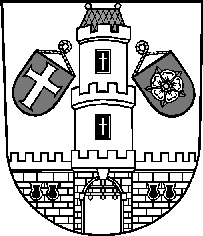 Město StrakoniceMěsto StrakoniceMěstský úřad StrakoniceOdbor majetkovýVelké náměstí 2386 01 StrakoniceVyřizuje:Ing. Oldřich ŠvehlaTelefon:383 700 322E-mail:oldrich.svehla@mu-st.czDatum: 21. 11. 2023Dodavatel:ESLAB, spol. s r.o.Běluňská 2913193 00  PrahaIČ: 03598292 , DIČ: CZ03598292Diagnostický průzkum konstrukce vozovky a posouzení PAU částic v ul. Radomyšlská171 329,50